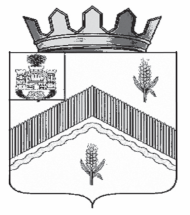 РОССИЙСКАЯ ФЕДЕРАЦИЯ ОРЛОВСКАЯ ОБЛАСТЬАДМИНИСТРАЦИЯ МОХОВСКОГО СЕЛЬСКОГО ПОСЕЛЕНИЯ ЗАЛЕГОЩЕНСКОГО РАЙОНАПОСТАНОВЛЕНИЕ17 сентября 2018 года 									№ 27с. МоховоеОб утверждении Порядка осуществленияорганом внутреннего муниципального финансового контроляадминистрации Моховского сельского поселения Залегощенского района Орловской области полномочийпо проведению анализа осуществления главными администраторами бюджетных средств внутреннего финансового контроля и внутреннего финансового аудита В соответствии с ч. 4 ст. 157 Бюджетного кодекса Российской Федерации, Уставом администрации Моховского сельского поселения Залегощенского района Орловской области, для проведения анализа осуществления главными администраторами бюджетных средств внутреннего финансового контроля и внутреннего финансового аудита, администрация Моховского сельского поселения Залегощенского района Орловской областиПОСТАНОВЛЯЕТ:1. Утвердить прилагаемый Порядок осуществления органом внутреннего муниципального финансового контроля администрации Моховского сельского поселения Залегощенского района Орловской области полномочий по проведению анализа осуществления главными администраторами бюджетных средств внутреннего финансового контроля           и внутреннего финансового аудита (приложение 1).2. Утвердить комиссию по проведению анализа осуществления главными администраторами бюджетных средств внутреннего финансового контроля и внутреннего финансового аудита (приложение 2).3. Постановление вступает в силу со дня его подписания, подлежит обнародованию и размещению на официальном сайте администрации Моховского сельского поселения Залегощенского района Орловской области  в сети «Интернет».4. Контроль за исполнением настоящего постановления оставляю за собой.Глава сельского поселения                                                                       А.А. ПиняевПриложение 1Порядокосуществления органом внутреннего муниципального финансового контроля администрации Моховского сельского поселения Залегощенского района Орловской области полномочий по проведению анализа осуществления главными администраторами бюджетных средств внутреннегофинансового контроля и внутреннего финансового аудита1.Общие положения1. Настоящий порядок разработан в целях обеспечения реализации полномочий, определенных положениями п. 4 ст. 157 Бюджетного кодекса Российской Федерации, и устанавливает правила проведения комиссией, являющейся органом внутреннего муниципального финансового контроля администрации Моховского сельского поселения Залегощенского района Орловской области (далее – Орган контроля), анализа осуществления главными распорядителями средств бюджета администрации Моховского сельского поселения Залегощенского района Орловской области, главными администраторами источников финансирования дефицита бюджета администрации Моховского сельского поселения Залегощенского района Орловской области (далее - главные администраторы средств бюджета администрации Моховского сельского поселения Залегощенского района Орловской области) внутреннего финансового контроля и внутреннего финансового аудита. 2. Анализ осуществления главными администраторами средств бюджета администрации Моховского сельского поселения Залегощенского района Орловской области внутреннего финансового контроля и внутреннего финансового аудита (далее - Анализ) организуется и проводится в соответствии с законодательством Российской Федерации, нормативными правовыми и иными актами администрации Моховского сельского поселения Залегощенского района Орловской области, а также настоящим Порядком.3. Целью Анализа является оценка системы внутреннего финансового контроля и внутреннего финансового аудита, осуществляемого главными администраторами средств бюджета администрации Моховского сельского поселения Залегощенского района Орловской области, по уровню выявления нарушений бюджетного законодательства и иных нормативных правовых актов, регулирующих бюджетные правоотношения.2. Планирование проведения анализа осуществления главными администраторами средств бюджета администрации Моховского сельского поселения Залегощенского района Орловской области внутреннего финансового контроля и внутреннего финансового аудита1. Анализ проводится на основании пунктов Плана контрольных мероприятий по направлению внутреннего муниципального финансового контроля на соответствующий год (далее - План), согласовываемого главой администрации Моховского сельского поселения Залегощенского района Орловской области.3.Проведение анализа осуществления главными администраторами средств бюджета  администрации Моховского сельского поселенияЗалегощенского района Орловской области внутреннего финансового контроля и внутреннего финансового аудита1. Анализ проводится Органом контроля.2. Анализ, проводимый по результатам контрольных мероприятий внутреннего муниципального финансового контроля, проводится на основании поручения председателя Органа контроля о проведении указанных контрольных мероприятий.3. При проведении Анализа, осуществляемого в ходе мероприятий внутреннего муниципального финансового контроля в отношении главного администратора средств бюджета администрации Моховского сельского поселения Залегощенского района Орловской области, поручение о проведении такого контрольного мероприятия должно содержать отдельный пункт, которым поручается проведение Анализа.4. Анализ, проводимый вне рамок контрольных мероприятий внутреннего муниципального финансового контроля, проводится на основании поручения председателя Органа контроля о проведении анализа осуществления главными администраторами средств бюджета администрации Моховского сельского поселения Залегощенского района Орловской области внутреннего финансового контроля и внутреннего финансового аудита (далее – Поручение). В Поручении указываются:- наименование главного администратора средств бюджета администрации Моховского сельского поселения Залегощенского района Орловской области;- дата начала и окончания проведения Анализа;- анализируемый период осуществления главным администратором средств бюджета администрации Моховского сельского поселения Залегощенского района Орловской области внутреннего финансового контроля и внутреннего финансового аудита;- должности, фамилии, имена, отчества должностных лиц, ответственных за проведение Анализа. 5. Анализ проводится посредством изучения документов, материалов и информации, полученной от главного администратора средств бюджета администрации Моховского сельского поселения Залегощенского района Орловской области. Анализ, проводимый в ходе контрольных мероприятий внутреннего муниципального финансового контроля, проводится, в том числе, посредством изучения документов, материалов и информации, полученной в ходе соответствующих контрольных мероприятий, проведенных Органом контроля.6. При проведении Анализа исследуются:1) осуществление главным распорядителем средств бюджета администрации Моховского сельского поселения Залегощенского района Орловской области внутреннего финансового контроля, направленного на:- соблюдение внутренних стандартов и процедур составления и исполнения бюджета по расходам, включая расходы на закупку товаров, работ, услуг для обеспечения муниципальных нужд;- подготовку и организацию мер по повышению экономности и результативности использования бюджетных средств;2) осуществление главным администратором средств бюджета администрации Моховского сельского поселения Залегощенского района Орловской области внутреннего финансового контроля, направленного на соблюдение внутренних стандартов и процедур составления и исполнения бюджета по доходам;3) осуществление главным администратором средств бюджета администрации Моховского сельского поселения Залегощенского района Орловской области внутреннего финансового контроля, направленного на соблюдение внутренних стандартов и процедур составления и исполнения бюджета по источникам финансирования дефицита бюджета;4) осуществление главным администратором средств бюджета администрации Моховского сельского поселения Залегощенского района Орловской области внутреннего финансового контроля, направленного на соблюдение внутренних стандартов и процедур составления бюджетной отчетности и ведению бюджетного учета этим главным администратором средств бюджета администрации Моховского сельского поселения Залегощенского района Орловской области и подведомственными ему администраторами средств бюджета администрации Моховского сельского поселения Залегощенского района Орловской области;5) осуществление главным администратором средств бюджета администрации Моховского сельского поселения Залегощенского района Орловской области  на основе функциональной независимости внутреннего финансового аудита в целях:- оценки надежности внутреннего финансового контроля и подготовки рекомендации по повышению его эффективности;- подтверждения достоверности бюджетной отчетности и соответствия порядка ведения бюджетного учета методологии и стандартам бюджетного учета, установленным Министерством финансов Российской Федерации;- подготовки предложений по повышению экономности и результативности использования бюджетных средств.4.Оформление результатов осуществления анализа главными администраторами средств бюджета администрации Моховского сельского поселения Залегощенского района Орловской области внутреннего финансового контроля и внутреннего финансового аудита за соответствующий год1. По результатам Анализа оформляются рекомендации по организации внутреннего финансового контроля и внутреннего финансового аудита (далее - Рекомендации), которые должны быть подписаны сотрудником Органа контроля, ответственным за проведение Анализа, в течение 15 рабочих дней, исчисляемых со дня окончания контрольного мероприятия, указанного в поручении.2. Рекомендации должны содержать следующие сведения:- наименование главного администратора средств бюджета администрации Моховского сельского поселения Залегощенского района Орловской области; - номер и дату поручения председателя Органа контроля о проведении Анализа;- дату начала и окончания проведения Анализа;- анализируемый период осуществления главным администратором средств бюджета администрации Моховского сельского поселения Залегощенского района Орловской области внутреннего финансового контроля и внутреннего финансового аудита;- описание проведенного Анализа;- сведения о текущем состоянии осуществления главным администратором средств бюджета администрации Моховского сельского поселения Залегощенского района Орловской области внутреннего финансового контроля и внутреннего финансового аудита;- выявленные недостатки в осуществлении главным администратором средств бюджета администрации Моховского сельского поселения Залегощенского района Орловской области внутреннего финансового контроля и внутреннего финансового аудита;- оценку осуществления главным администратором средств бюджета администрации Моховского сельского поселения Залегощенского района Орловской области внутреннего финансового контроля и внутреннего финансового аудита, а также рекомендации по улучшению осуществления внутреннего финансового контроля и внутреннего финансового аудита.3. Рекомендации направляются главному администратору средств бюджета администрации Моховского сельского поселения Залегощенского района Орловской области не позднее 3 рабочих дней с момента их подписания.5.Реализация результатов анализа осуществления главными администраторами средств бюджета администрации Моховского сельского поселения Залегощенского района Орловской области внутреннего финансового контроля и внутреннего финансового аудита за соответствующий год1. Результаты проведения анализа осуществления главными администраторами средств бюджета администрации Моховского сельского поселения Залегощенского района Орловской области внутреннего финансового контроля и внутреннего финансового аудита за соответствующий год включаются в состав отчетности о результатах проведения контрольных мероприятий по направлению внутреннего муниципального финансового контроля.Приложение 2Состав комиссии по проведению анализаосуществления главными администраторами бюджетных средстввнутреннего финансового контроля и внутреннего финансового аудита____________________Утвержденопостановлением администрацииМоховского сельского поселенияЗалегощенского района Орловской областиот 17 сентября 2018 № 26Утвержденопостановлением администрацииМоховского сельского поселенияЗалегощенского района Орловской областиот 17 сентября 2018 № 27Пиняев                                                   -Александр Андреевичглава администрации (председатель комиссии)Титова                                                   -Наталья Евгеньевнаглавный специалист администрацииАнохина                                                -Тамара Николаевнаведущий специалист администрации